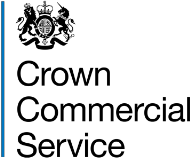 Framework award form population template Furniture and Associated ServicesReference numberRM6119Attachment 9Framework award form population templatePlease complete the tables below as applicable. This information will be used to populate the Framework Award Form and any applicable Framework Contract Schedules if successful in this competition. Framework award formJoint Schedule 4 – Commercially sensitive informationContracts finder information Guidance – this information will be published on Contracts Finder, if you are successful in this competition therefore must be generic with no references to individual names and no contact details that are directly linked to an individual:Information requiredResponseRegistered company nameRegistered company addressRegistered company numberDUNS numberSupplier authorised representativeResponseNameTitleEmailPhoneSupplier compliance officerResponseNameTitleEmailPhoneSupplier data protection officerResponseNameTitleEmailPhoneMarketing contactResponseNameTitleEmailPhoneNo.DateItem(s)Duration of confidentiality[insert date] [insert details][insert duration]Information requiredResponseEmail addressInternet (web) addressFax number (enter N/A if not applicable)